Dokumentai, kuriuos privalo pateikti Klaipėdos universiteto Sveikatos mokslų fakulteto Holistinės medicinos ir reabilitacijos katedros studentas(-ė), norėdamas gauti bioetikos komisijos pritarimą atlikti mokslinį tiriamąjį darbą savo pasirinkta tema:titulinį baigiamojo darbo lapą (pateiktas žemiau);tyrimo tikslas; tyrimo uždaviniai;tyrimo metodika:tyrimo imties charakteristika; tyrimo metodai ir instrumentai (pvz. kiekybiniai tyrimo metodai: apklausa, antrinių duomenų rinkimas ir analizė, mišraus tyrimo metodika ir eksperimentas; kokybiniai tyrimo metodai: atvejo analizė, stebėjimas,  veiklos tyrimas).tyrimo procesas/eiga;tyrimo etika;priedai (prašymas atlikti tyrimą, anketa, tyrimo planas, standartizuoti testai - priklausomai ką naudosite savo tyrime, informuoto asmens sutikimo forma, tėvų informavimo lapas ir tėvų sutikimo forma).Studentai bioetikos komisijos posėdžiui turi paruošti pristatymą iki 7 min. (skaidrių formatu).Skaidrėse turi būti aptarti visi aukščiau išvardinti punktai.Taip pat atvykstant į bioetikos komisijos posėdį reikia turėti ir popierinį variantą (taip pat turi atsispindėti visi aukščiau išvardinti punktai). Rengiant baigiamuosius darbus rekomenduojame remtis:1. Klaipėdos universiteto studijų nuostatai. (2010). Klaipėda: Klaipėdos universiteto leidykla.2. Sučylaitė J. ir kt. (2017). Reabilitacijos krypties mokslinių darbų rengimas  mokomoji knyga. Klaipėda: Klaipėdos universiteto leidykla.3.  Žydžiūnaitė V., Sabaliauskas S. (2017). Kokybiniai tyrimai: principai ir metodai. Vilnius: Vaga.4. Kardelis K. (2016). Mokslinių tyrimų metodologija ir metodai. Mokslo ir enciklopedijų leidybos centras.5. Žuravliova T. ir kt. (2015). Slaugos programos studentų rašto darbų metodiniai nurodymai mokomoji knyga. Klaipėda: Klaipėdos universiteto leidykla.6. Mockienė V., Drungilienė D., Martinkėnas A. (2014). Mokslo tiriamųjų darbų rengimo metodologija slaugos bakalauro ir magistro programų studentams. Klaipėda: Klaipėdos universiteto leidykla.7. Pocienė M. (2013). Kineziterapijoje taikomi funkciniai testai (kortelės). Vilnius: Vitae Litera.8. Skernevičius J., Raslanas A., Dadelienė R. (2004). Sporto mokslo tyrimų metodologija. Vilnius: Lietuvos sporto informacijos centras.9. Ir kiti literatūros šaltiniai analizuojantys mokslinių tyrimų metodologiją.KINEZITERAPIJOS JUNGTINĖS PROGRAMOSKLAIPĖDOS UNIVERSITETAS                                    VILNIAUS UNIVERSITETAS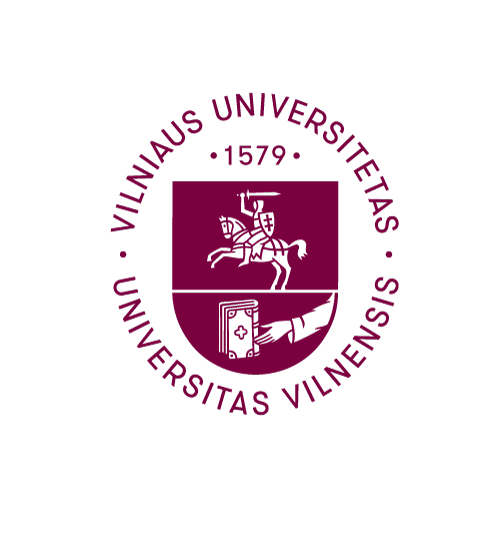 Vardenis Pavardenis KINEZITERAPIJOS NAUDA SENYVO AMŽIAUS ASMENŲ GYVENIMO KOKYBEI Kineziterapijos studijų programos bakalauro baigiamasis darbasKlaipėda, 202...KLAIPĖDOS UNIVERSITETASSVEIKATOS MOKSLŲ FAKULTETASHOLISTINĖS MEDICINOS IR REABILITACIJOS KATEDRAHolistinės medicinos ir reabilitacijos katedra, Sveikatos mokslų fakultetas, Klaipėdos universitetasHerkaus Manto g. 84, Klaipėda, Tel. 8-46-398528, El. p.: rk.svmf@ku.ltĮstaigos pavadinimasDirektoriaus/vyr. gydytojo vardas, pavardė						2021-09-13PRAŠYMASDĖL LEIDIMO ATLIKTI TYRIMĄPrašytume leisti Jūsų vadovaujamoje įstaigoje Klaipėdos universiteto Sveikatos mokslų fakulteto Holistinės medicinos ir reabilitacijos katedros pirmos pakopos ( kodas6181GX001) Kineziterapijos studijų programos IV kurso studentei (-ui) .......................... atlikti tyrimą rengiant bakalauro baigiamąjį darbą. Studentė (-as) įpareigota (-s) užtikrinti informacijos konfidencialumą.Baigiamojo darbo tema: „............................................................“. Darbo vadovas (-ė): ......................................................................Tyrimo instrumentas patvirtintas Klaipėdos Universiteto Sveikatos mokslų fakulteto Holistinės medicinos ir reabilitacijos katedros Bioetikos komisijos posėdyje 202.. metų .................. dieną.KU SvMF HMRK vedėja                             …...…....…............           prof. dr. Daiva Mockevičienė			                 (Parašas)               	SUDERINTA:                                              ...........…………....               ..........................................       	           (Parašas)                                  (Vardas, Pavardė)PATVIRTINTAHolistinės medicinos ir reabilitacijos katedros posėdyje2018-11-22Protokolo Nr. 46 Sv – HMRK – 01Informuojamo asmens sutikimo forma             Man buvo paaiškinta, kad Klaipėdos universiteto Sveikatos mokslų fakulteto Holistinės medicinos ir reabilitacijos katedros ergoterapijos/kineziterapijos specialybės bakalauro 4 kurso studentas (-ė) Vardenis Pavardenis vykdo tyrimą „Kineziterapijos poveikis gyvenimo kokybei“. Šio tyrimo tikslas –  įvertinti kineziterapijos poveikį gyvenimo kokybei. Man buvo pateikta tiek raštiška, tiek žodinė informacija apie šį tyrimą. Į mano klausimus apie pateiktos informacijos konfidencialumo išsaugojimą bei gautų duomenų panaudojimą mokslinio tyrimo tikslais buvo man išsamiai atsakyta.	            Aš sutinku dalyvauti tyrime ir suprantu, kad mano dalyvavimas yra savanoriškas ir kad aš galiu bet kuriuo metu be jokio papildomo paaiškinimo nutraukti dalyvavimą tyrime.Pasirašydamas (-a) šią formą neatsisakau savo įstatyminių teisių. Aš gausiu pasirašytą ir datuotą šio sutikimo egzempliorių. Taip pat aš sutinku dėl duomenų apdorojimo ir dėl bet kokio duomenų perdavimo šalims, esančioms ES ir už jos ribų. Bet tai gali būti daroma tik tuo atveju, jei yra išlaikomas gautos informacijos konfidencialumas................................      .........................................................                ...........................................(Respondento parašas)               (Respondento vardas, pavardė)                                           (Pasirašymo data)Informaciją suteikiančio asmens (tyrėjo) pareiškimas:Aš, žemiau pasirašęs (-iusi), patvirtinu, kad respondentui, kuris pasirašo šią sutikimo formą, suteikiau ir atidžiai išdėsčiau visą informaciją apie tyrimą ir jis aiškiai supranta dalyvavimo šiame tyrime pobūdį. Be to, aš patvirtinu, kad respondentas gavo šios pasirašytos ir datuotos sutikimo formos kopiją..................      Vardenis Pavardenis       8 600 11111, pavardenis@gmail.com     (Tyrėjo parašas)       (Tyrėjo vardas, pavardė)                             ( Kontaktinis telefonas, el. paštas )                    (Pasirašymo data)Kilus neaiškumams, prašome kreiptis į darbo vadovą doc. dr. Vardenį Pavardenį tel. 8 46 398 528TĖVŲ INFORMAVIMO LAPASEsu  Klaipėdos universiteto kineziterapijos  studijų programos studentė (-as) ir rašau baigiamąjį darbą tema .....................................................................................................Sensorinės integracijos terminas naudojamas apibūdinti procesams, kurių dėka mes galime suprasti dirgiklius, gaunamus iš aplinkos. Asmenims, turintiems sensorinės integracijos sutrikimų, sunku adaptuotis aplinkoje, tinkamai reaguoti į tam tikras situacijas. Labai svarbu šiuos sutrikimus pastebėti jau vaikystėje, kad su kineziterapeuto pagalba juos būtų galima koreguoti. Kineziterapeutas gali padėti individualiai pritaikyti vaiko aplinką, kad šis gautų tinkamą kiekį dirgiklių. Atlikdama (-as) darbą noriu nustatyti, kokią įtaką sensorinės integracijos sutrikimai turi dėmesiui, aktyvumui bei mokymosi rezultatams. Esant poreikiui, rezultatus bus galima aptarti individualiai. Tyrimo metu užtikrintas konfidencialumas. Duomenys bus naudojami tik mokslo tikslais.TĖVŲ SUTIKIMASAš,.....................................................................................................................................,(tėvų/globėjų vardas, pavardė)Sutinku, kad mano sūnus/dukra.......................................................................................dalyvautų (vaiko vardas, pavardė)Klaipėdos universiteto kineziterapijos studijų programos studento (-ės) Vardenio pavardenio                                                                                                                                   (vardas, pavardė)Tyrime „Kineziterapijos poveikis gyvenimo kokybei“.                                                 (darbo pavadinimas)Data................................                                                 Parašas............................................